MATEMÁTICAVAMOS MONTAR O QUEBRA-CABEÇA COM O TANGRAN CIRCULAR DE 10 PEÇAS?PRIMEIRO PINTE AS PEÇAS E RECORTE O MOLDE ABAIXO DO TANGRAM.OBSERVE SE AS PEÇAS SÃO DO MESMO TAMANHO, DA MESMA FORMA.SEPARE AS PEÇAS QUE TEM O MESMO TAMANHO E A MESMA FORMA E MONTE UMA FIGURA COM ELAS.MONTE UM SEMICÍRCULO FAZENDO O USO DE ALGUMAS PEÇAS.DEPOIS MONTE UM CÍRCULO COM TODAS AS PEÇAS.CONSTRUA UMA FIGURA COM TODAS AS PEÇAS DO QUEBRA-CABEÇA.TIRE UMA FOTO E COLOQUE NO NOSSO GRUPO.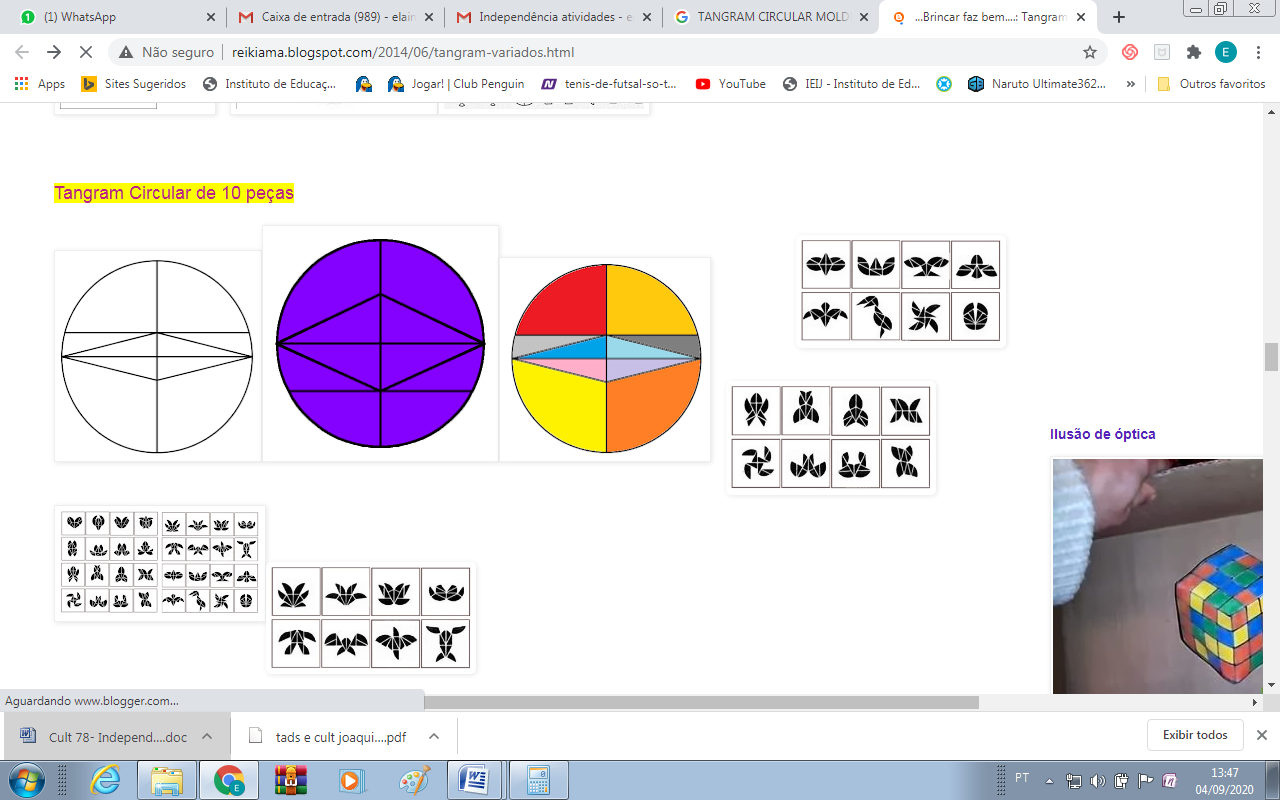 